Section 1: Consortium Information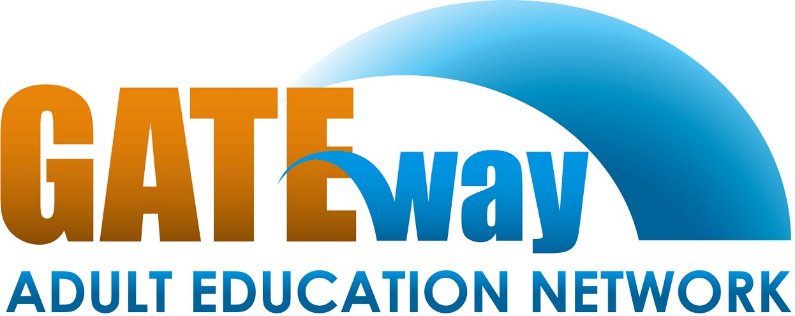 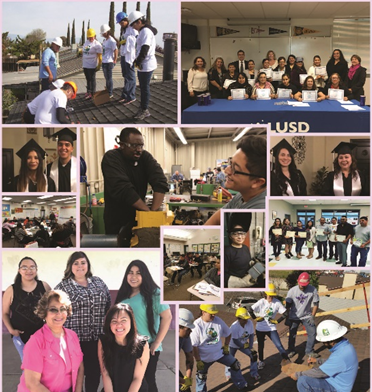 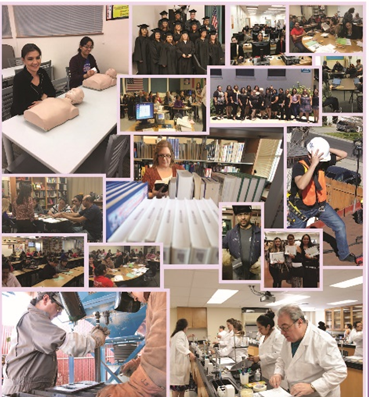 Vilma ReynosoConsortium Coordinator(209)325-2810vreynoso@muhsd.orgmygaen.org Section 2: Comprehensive Regional Three-Year Plan2.1 Executive SummaryThe Gateway Adult Education Network Consortium (GAEN) is one of the 71 adult education consortia in the state of California. GAEN region consists of a large, but lightly populated area in the San Joaquin Valley and includes Chowchilla (Northern Madera Co.) Mariposa, and Merced counties; an area of mountainous, agricultural, semi-urban, urban and rural communities. Such a diverse area provides opportunities for adult education expansion, but also raises challenges that such a diverse territory encompasses. GAEN regional demographics show that more than 55, 000 out of 206, 907 adults do not possess a high school diploma or equivalent Merced Community College, Merced County Office of Education and the six school districts in the region will continue to assist hundreds of people to become educated and trained people through the efforts of the Network entering 2020.  GAEN top priorities are continuing and restoring basic education services after many were eliminated during flexibility, including English-as-a-Second Language, Adult Basic Education, High School Diploma and Equivalency (GED). In order to address the needs of the students within the region, GAEN has created a three-year plan to improve adult education services beyond the year 2020. GAEN has selected goals to focus its efforts on maintaining an effective collaborative process, enhancing successful transitions to college and career for students and  better serve students with disabilities. This three-year plan also involves the implementation of new strategies, such adding an Individual Learning Plan that will be used across the region, increasing the workforce and career services, and strengthening partnerships with local and regional agencies to increase student success. Realistically, for the next three years, most of the districts in this consortium will be working to continue developing lasting programs to meet the needs of adult learners. 2.2 Pre-Planning AssessmentGateway Adult Education Network Consortium (GAEN) pre-planning process began fall 2018 with the GAEN Needs Assessment. GAEN members, community partners, students and the community as a whole were surveyed and which helped GAEN members start the goal setting process. Each GAEN member completed the Self-Assessment provided by CAEP. All eight members participated in a Self-Assessment session and they carefully analyzed the needs of the region, their individual communities, adult learners, faculty, staff and other stakeholders. GAEN Needs Assessment Click the picture to read the full assessmentGAEN Program Quality Self-AssessmentClick the picture to read the full assessmentTable 1. Regional Service ProvidersTable 3. Funding for Adult Education Programs and ServicesGateway Adult Education Network ConsortiumTable 4. Funding for Adult Education Programs and Services Dos Palos- Oro Loma Joint Unified School DistrictTable 5. Funding for Adult Education Programs and ServicesGustine Unified School DistrictTable 6. Funding for Adult Education Programs and ServicesLe Grand Union High School DistrictTable 7. Funding for Adult Education Programs and ServicesLos Banos Unified School DistrictMariposa County Unified School DistrictTable 8. Funding for Adult Education Programs and ServicesMerced Community College DistrictTable 9. Funding for Adult Education Programs and ServicesMerced County Office of EducationTable 10. Funding for Adult Education Programs and ServicesMerced Union High School DistrictTable 11. Funding for Adult Education Programs and Services2.3 Community Need and CustomersGateway Adult Education Consortium conducted a Needs Assessment by an independent consultant. A copy of the complete assessment will be attached to the 3 Year Plan.  Below is the Executive Summary. GAEN Needs Assessment EXECUTIVE SUMMARYThe purpose of this document is to paint a current and accurate picture of the Adult Education System within the region served by the Gateway Adult Education Network (GAEN).  In order to best serve its current students and attract new students, GAEN must be able to recognize and quantify its strengths and opportunities.  As GAEN embarks on the development of its next 3-Year Plan (2019-2022), it was agreed by the GAEN Board that a comprehensive needs assessment should be undertaken in order to inform the Plan and to ensure that any future actions are directly responsive to community needs.  The process of conducting the assessment took place between May 2018 and December 2018.  During that time period,  27 individuals were interviewed (some on multiple occasions) and 395 individuals were surveyed.  In tandem with the survey/interview process, a review of demographic information, existing literature, and best practices were undertaken.  The resulting document includes suggestions for action that the consortium can take, both in the short and long-term, to address the gaps identified herein.GAEN Need Assessment Click the picture to read the full assessmentFigure 1: Regional DemographicsGateway Adult Education Network Consortium evaluated the regional demographics and compared to the current students to decide what specifics populations should be observant during the next three years. Please see the figure below.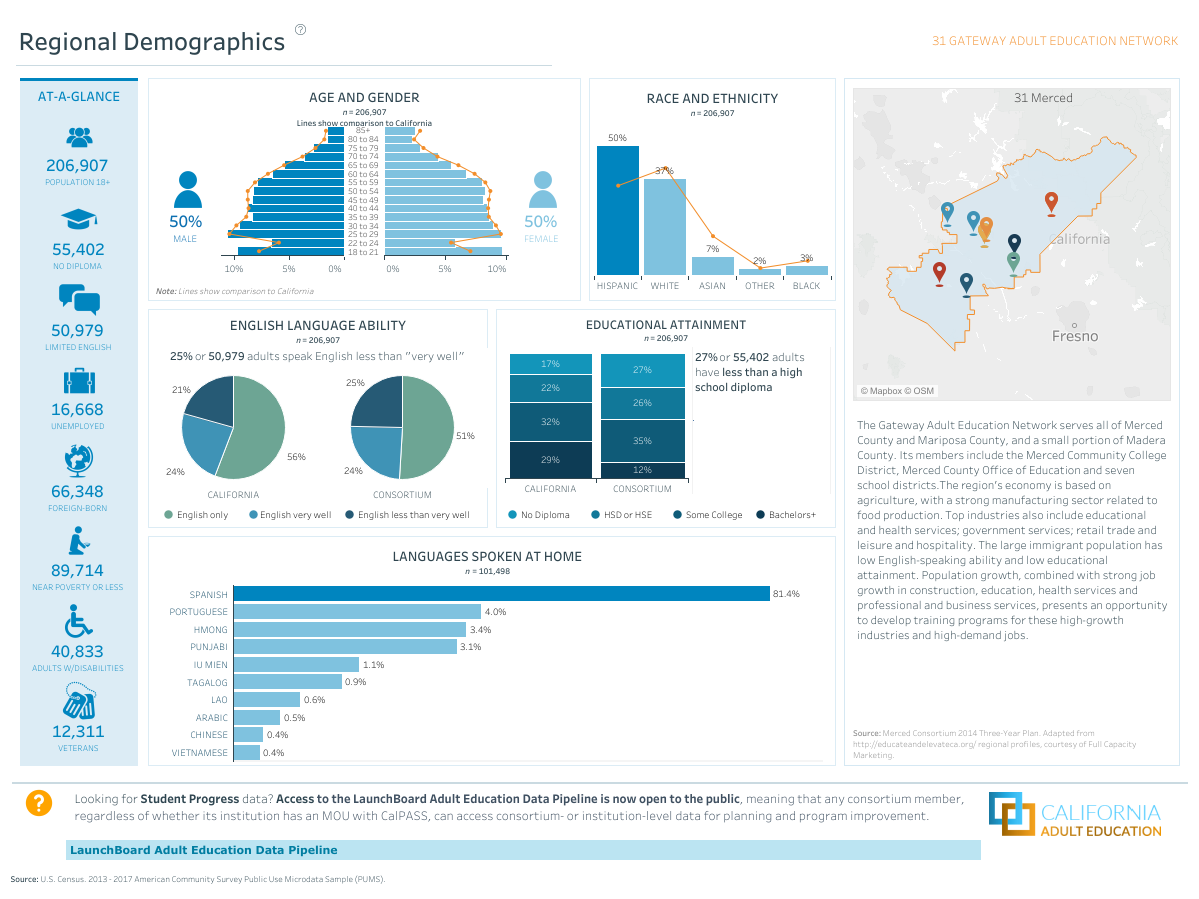 Source: U.S. Census 2013-2017. American Community Survey Public Use Microdata Sample (PUMS)***More information about California Adult Education Consortia please visit Caladulted/FactSheets.***Figure 2: Labor Market Outlook by Industry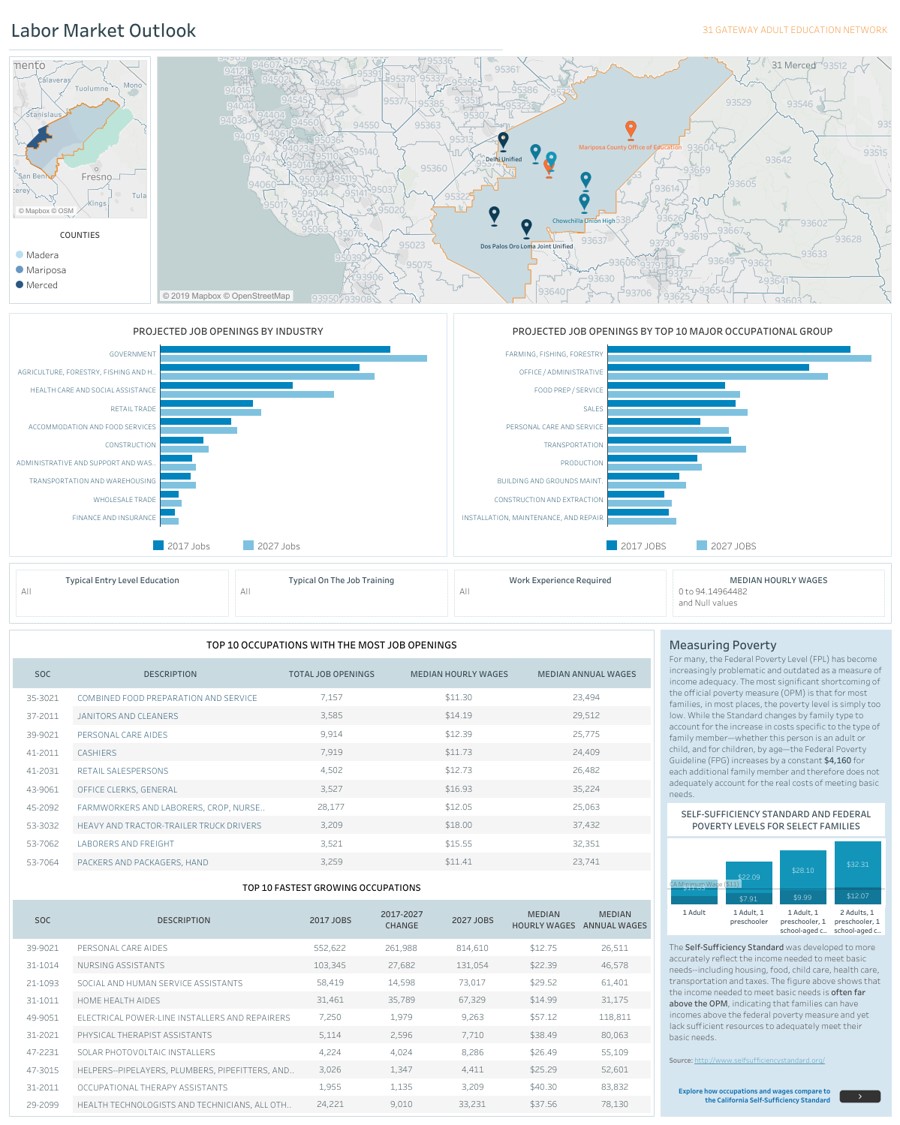 Source: U.S. Census 2013-2017. American Community Survey Public Use Microdata Sample (PUMS)***More information about California Adult Education Consortia please visit Caladulted/FactSheets.***Figure 3. Top Occupations and Top 10 Fastest Growing Occupations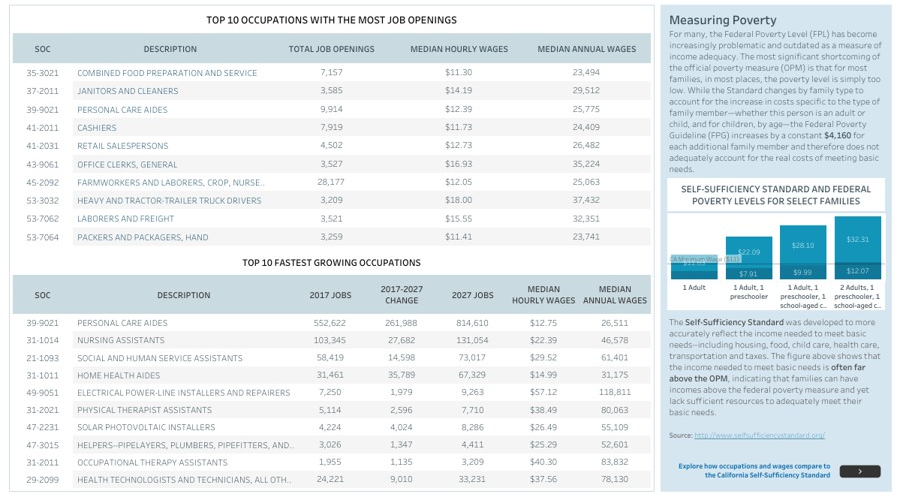 Source: Center for Women's Welfare, University of Washington. For more information, see http://www.selfsufficiencystandard.org/california***More information about California Adult Education Consortia please visit Caladulted/FactSheets.***Figure 4. Job Openings 2017-2027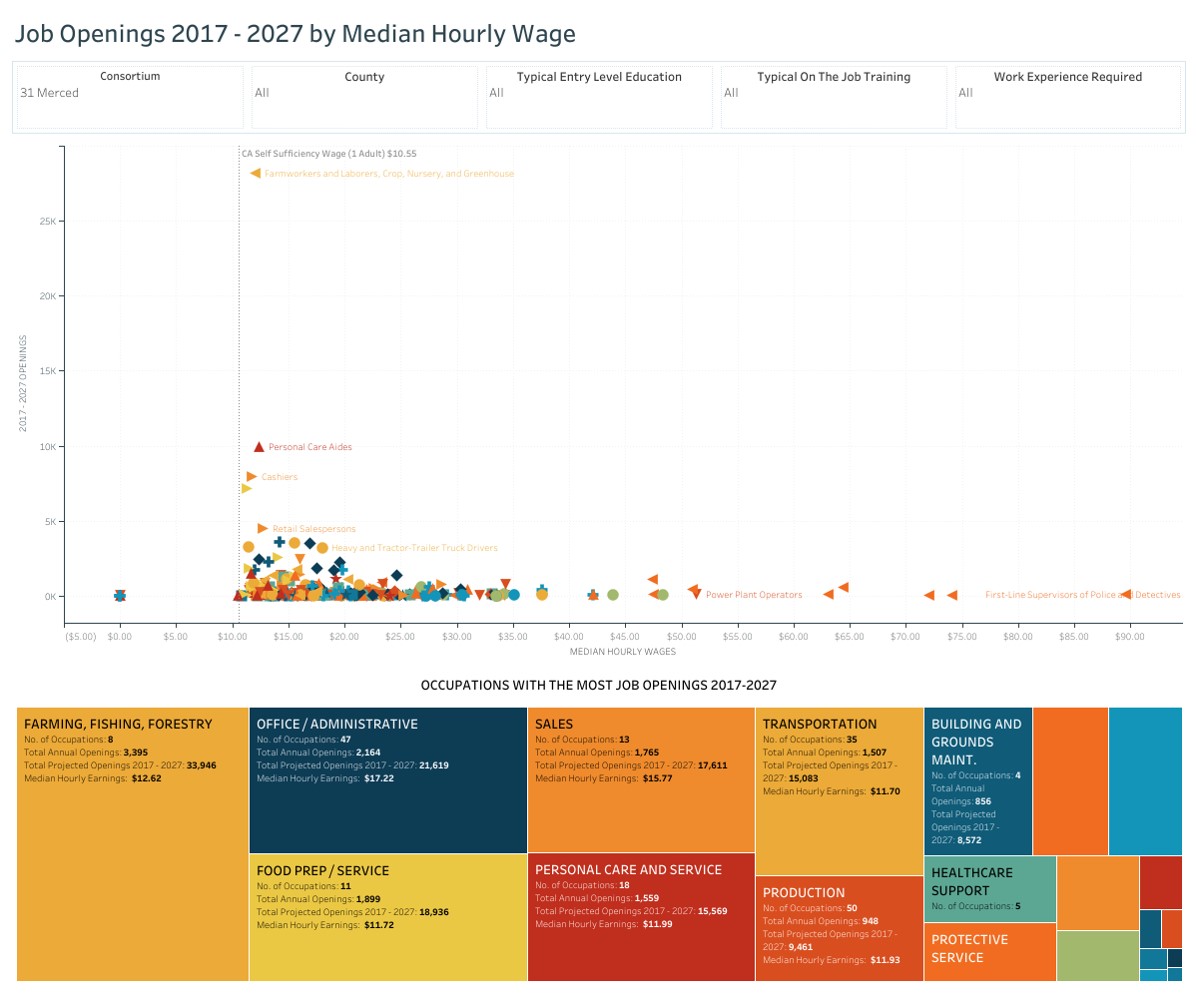 ***Data sources: U.S. Bureau of Labor Statistics' Current Employment Statistics and Quarterly Census of Employment and Wages. ******More information about California Adult Education Consortia please visit Caladulted/FactSheets.***2.4 Identifying Goals and Strategies
Figure 6. Goal Statement: 1. Consortium to maintain an effective collaborative process for planning, implementing and accountability.Goal Statement: 2. Consortium students to complete an individualized learning plan that reflects an informed understanding of the educational and career options. Goal Statement: 3. Consortium members to have aligned and articulated programs.Goal Statement: 4. Consortium members to provide educational and career services for Adults with Disabilities.Table 12. Progress IndicatorsBy November 2019 an Advisory committee will be created to evaluate programs being offered, gaps in services and potential solutions. By December 2019 a consortium-wide Individualized Learning Plan and Program of Study will be created to ensure successful transitions to college and career for adult learners. By June 2020 we will have an educational and career program for adult learners with disabilities. By June 2022 we will have In place an articulation agreement with Merced Community College District that Includes multiple career pathway opportunities. 2.5 Piloting and ImplementationGAEN has selected new strategies to be implemented in order to close any gaps and meet the needs of our students and potential students in our region. GAEN consortium plans to work on recruiting more community partner, industry and educational agencies. These partners will be part of the Advisory Committee that will be meeting at least once per year. During the Advisory Meetings, the partners will have the opportunity to evaluate programs being offered, gaps in services and provide potential solutions. GAEN Consortium plans to work on completing an Individualized Learning Plan and Program of Study to every student within the region. This ILP/POS will shows aligned and articulated work and the transition from course to course, program to program and to the post-secondary or workforce. GAEN consortium will be working directly with Merced County Special Education Department, Central Valley Regional Center, Merced County Department of Rehabilitation, and other agencies that provide services to Adults with Disabilities to create an educational and career program for Adults with Disabilities. This program is specializing in helping adults with disabilities to learn the necessary skills to work in the Food Industry. The students will earn hands-on customer services, point of sales experience, food preparation, opening and closing procedures, catering, inventory, among other skills that will help the students get a job in the Food Industry. Provider NameProvider TypeAddress or location(s) where AE services are providedProgram AreasProgram AreasProgram AreasProgram AreasProgram AreasProgram AreasProgram AreasProgram AreasProvider NameProvider TypeAddress or location(s) where AE services are providedABEASEESLCTEAWDWRPAACSDos Palos Oro Loma Joint Unified School DistrictSchool District 22368 South 6th St. South Dos Palos CA 93665Gustine Unified School DistrictSchool District685 Wallis Ave. Gustine CA 95322Le Grand Union High School DistrictSchool District12961 Le Grand Rd, Le Grand CA 95333Los Banos Unified School DistrictSchool District1717 South 11th St. Los Banos CA 95635Mariposa County Unified School DistrictSchool District5082 Old Highway North Mariposa CA 94338Merced Community College DistrictCommunity College690 West 19 St. Merced CA 95340Merced County Office of EducationCounty Office of Ed.732 West 13th St. Merced CA 95340Merced Union High School DistrictSchool District50 East 20th St. Merced CA 95340MemberArea of ServiceProgram OfferingsProgram OfferingsDos Palos- Oro Loma 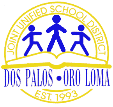 Joint Unified School DistrictDos Palos South Dos Palos Oro LomaAdult Basic Education/Adult Secondary EducationHigh School DiplomaESLCitizenshipAdult Basic Education/Adult Secondary EducationHigh School DiplomaESLCitizenshipGustine Unified 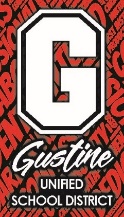 School DistrictGustineSanta NellaStevinsonAdult Basic Education/Adult Secondary EducationHigh School Diploma ESLAdult Basic Education/Adult Secondary EducationHigh School Diploma ESLLe Grand Union 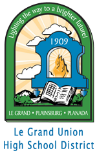 High School DistrictLe GrandPlainsburgPlanadaCitizenshipESLGED PreparationHigh School DiplomaCTE Beginning WeldingCitizenshipESLGED PreparationHigh School DiplomaCTE Beginning WeldingLos Banos Unified School District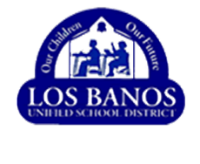 Los BanosHigh School DiplomaGED High School DiplomaGED Mariposa County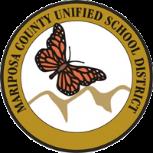 Unified School DistrictMariposa El PortalHigh School DiplomaESLHigh School DiplomaESLMerced County Office of Education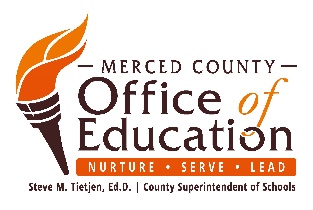 AtwaterLos BanosMercedCTEFoundations in Early EducationMarketing and Customer ServiceConstruction Technology Automotive TechnologyLogistics and WarehousingCulinary Experience Merced Community College District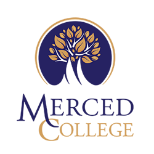 AtwaterChowchillaDelhiLivingstonMercedPlanadaWintonCollege Pre/Math I, II. II, IVESLCareer & Life Planning HealthyIntro to MicrocomputersMicrocomputers & BusinessBasic Skills and GED PreparationMedical AssistingBus Driver TrainingCollege Prep English 1 ReadingCollege Prep English 2 WritingCitizenship Preparation Introduction to Microcomputers and Basic Computers ApplicationsDaily Livings SkillsReading and Computers I & IIMerced Union High School District 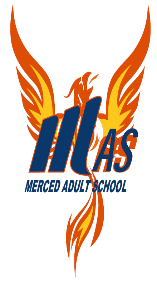 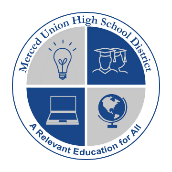 AtwaterLivingstonMercedWintonESLVSELConversation CaféCitizenship PreparationABE/AESHigh School DiplomaGED PreparationFamily LiteracyMedical Administrative AssistantIntroduction to Office Administrative AssistantComputer Fundamentals/IC3 CertificationGoogle BasicsGreen Technology & Energy ConservationCPR/First AidServe Safe Certification/ Workplace SafetyComputerized Office TechnologyCareer FoundationsClerical/Microsoft Office Specialist (MOS)Source and Type of FundsFunding Estimates FY2019-20Funding Estimates FY2020-21Funding Estimates FY2021-22State / Federal FundingAEP$3,385,649$3,385,649$3,385,649CalWORKs$341,194$341,194$341,194CCD Apportionment$247,631$247,631$247,631Corrections$0$0$0LCFF / District Funds$1,173,006$1,301,654$1,363,236Perkins V$0$0$0WIOA II$180,000$180,000$180,000Other$0$0$0State and Federal Grants$999,439$999,439$999,439In-kind$1,927,660$1,927,660$1,927,660$0$0$0$0$0$0$0$0$0$0$0$0Total$8,254,579$8,254,579$8,254,579Source and Type of FundsFunding Estimates FY2019-20Funding Estimates FY2020-21Funding Estimates FY2021-22State / Federal FundingAEP$80,056$80,056$80,056CalWORKs$0$0$0CCD Apportionment$0$0$0Corrections$0$0$0LCFF / District Funds$0$0$0Perkins V$0$0$0WIOA II$0$0$0Other$0$0$0$0$0$0Total$80,056$80,056$80,056Source and Type of FundsFunding Estimates FY2019-20Funding Estimates FY2020-21Funding Estimates FY2021-22State / Federal FundingAEP$187,646$187,646$187,646CalWORKs$0$0$0CCD Apportionment$0$0$0Corrections$0$0$0LCFF / District Funds$70,000$70,000$70,000Perkins V$0$0$0WIOA II$5,000$5,000$5,000Other$0$0$0In-Kind$215,994$215,994$215,994Total$478,640$478,640$478,640Source and Type of FundsFunding Estimates FY2019-20Funding Estimates FY2020-21Funding Estimates FY2021-22State / Federal FundingAEP$78,573$78,573                         $78,573CalWORKs$0$0$0CCD Apportionment$0$0$0Corrections$0$0$0LCFF / District Funds$0$0$0Perkins V$0$0$0WIOA II$0$0$0Other$0$0$0$0$0$0Total$78,573$78,573$78,573Source and Type of FundsFunding Estimates FY2019-20Funding Estimates FY2020-21Funding Estimates FY2021-22State / Federal FundingAEP$41,769$41,769$41,769CalWORKs$0$0$0CCD Apportionment$0$0$0Corrections$0$0$0LCFF / District Funds$0$0$0Perkins V$0$0$0WIOA II$0$0$0Other$0$0$0$0$0$0Total$41,850$41,850$41,850Source and Type of FundsFunding Estimates FY2019-20Funding Estimates FY2020-21Funding Estimates FY2021-22State / Federal FundingAEP$197,040$197,040                     $197,040CalWORKs$0$0$0CCD Apportionment$0$0$0Corrections$0$0$0LCFF / District Funds$0$0$0Perkins V$0$0$0WIOA II$0$0$0Other$0$0$0$0$0$0Total$197,040                   $197,040$197,040Source and Type of FundsFunding Estimates FY2019-20Funding Estimates FY2020-21Funding Estimates FY2021-22State / Federal FundingAEP$614,470$614,470$614,470CalWORKs$0$0$0CCD Apportionment$247,631$247,631$247,631Corrections$0$0$0LCFF / District Funds$1,173,006                   $1,231,657   $1,293,239Perkins V$0$0$0WIOA II$0$0$0Other$0$0$0In-Kind$1,288,306$1,288,306$1,288,306Total$3,323,413$3,382,064$3,443,646Source and Type of FundsFunding Estimates FY2019-20Funding Estimates FY2020-21Funding Estimates FY2021-22State / Federal FundingAEP$251,707$251,707$251,707CalWORKs$0$0$0CCD Apportionment$0$0$0Corrections$0$0$0LCFF / District Funds$0$0$0Perkins V$0$0$0WIOA II$0$0$0Other$0$0$0Other State Grants $999,439$999,439$999,439In-kind$423,360$423,360$423,360Total$1,674,506$1,674,506$1,674,506Source and Type of FundsFunding Estimates FY2019-20Funding Estimates FY2020-21Funding Estimates FY2021-22State / Federal FundingAEP$1,930,081                    $1,930,081$1,930,081CalWORKs$341,194$341,194$341,194CCD Apportionment$0$0$0Corrections$0$0$0LCFF / District Funds$0$0$0Perkins V$0$0$0WIOA II$175,000$175,000$175,000Other$0$0$0$0$0$0$0$0$0Total$2,446,275$2, 446,275$2, 446,275InputsActivitiesOutputsImmediate (Short-Term) OutcomesIntermediate OutcomesLong-Term Outcomes / ImpactAll Consortium members to understand their role as a member and thoroughly reading the needs assessment of our consortia to lead us to understand the main of the consortium. Environmental Scan of what is being offered and what is being spent by who including as much as we know about the community resources outside GAEN.Using the Needs Assessment as a resource to evaluate programs being offered, gaps in services and potential solutions.Ensure that all spending is promoting the Seven Elements of Quality Adult Education. New Proposal for Funding Template that details on program specifics and what the money is being spent and on which of the seven categories.Community Advisory Committee to address what is currently being done by the consortium and get feedback on what is still needed. Better address gaps in service in order to generate an appropriate program planYearly program plans will address need gaps in our region. All programs show growth or will be re-evaluated. InputsActivitiesOutputsImmediate (Short-Term) OutcomesIntermediate OutcomesLong-Term Outcomes / ImpactGAEN consortium members need to have an individualized learning plan to be used region-wide. GAEN members will identify areas to be addressed on the individualized learning plan.  GAEN students will have a detailed plan of how to accomplish their goals, as stated in the ILP. GAEN members will use the ILP will all the “new” incoming students.Each Adult Learner will have a defined ILP which can be used as the student's transition to another adult school, community college or work. Adult Learner will be meeting the goals established in their ILP. InputsActivitiesOutputsImmediate (Short-Term) OutcomesIntermediate OutcomesLong-Term Outcomes / Impact: MAS continues the discussion with MCC on articulation with Computer and Office Technology class and Administrative Office Management program.MCCD VPI, Director of Adult Education & Noncredit, MAS Superintendent, faculty input, student feedback.: Develop an articulation agreement between MAS and MCC.MCCD: Administrative meeting to discuss next steps; meeting to discuss changes with faculty & obtain feedback.MAS students can receive MCC credits when completing articulated courses. MCCD: Articulation agreement between MCCD & MASMAS students can receive MCC credits when completing articulated courses.MCCD: Improved services for students; partnership among discipline facultyStudents in MAS’s Computer and Technology class will transition to MCCs AOM program.MCCD: Increase in the number of feeder students from MASStudents in MAS’s Computer and Technology class will transition to MCCs AOM program.MCCD: Data collection that shows higher student numbers.InputsActivitiesOutputsImmediate (Short-Term) OutcomesIntermediate OutcomesLong-Term Outcomes / ImpactGAEN consortium members need to have an individualized learning plan to be used region-wide. Align ABE courses across the consortium to develop a program of study for adults with disabilities Develop a CTE culinary program to serve mid to moderated adults with disabilities. GAEN students eligible for the program will be identified and they will receive the counseling and guidance needed to get the students enrolled in the program.Community Agencies will have a program of study that they can use to refer to students.  Course offerings in place for Aw/D that provide them with employable skills needed by the local job market.Summer short-term culinary course (6-weeks) started for approximately 12 studentsBe able to run a culinary course year-round, increasing the number of students served. Bring on several industry partners that will employ students for internships.  Work with community agencies to add paid internships to the program.Increased number of the Consortium’s Aw/D program completers that are gainfully employed in the local job market.  Culinary programs can grow to other communities by either working with Wired Café’s extended locations or finding other partners. Employ adults with disabilities through the ABE and CTE POS.